Spett.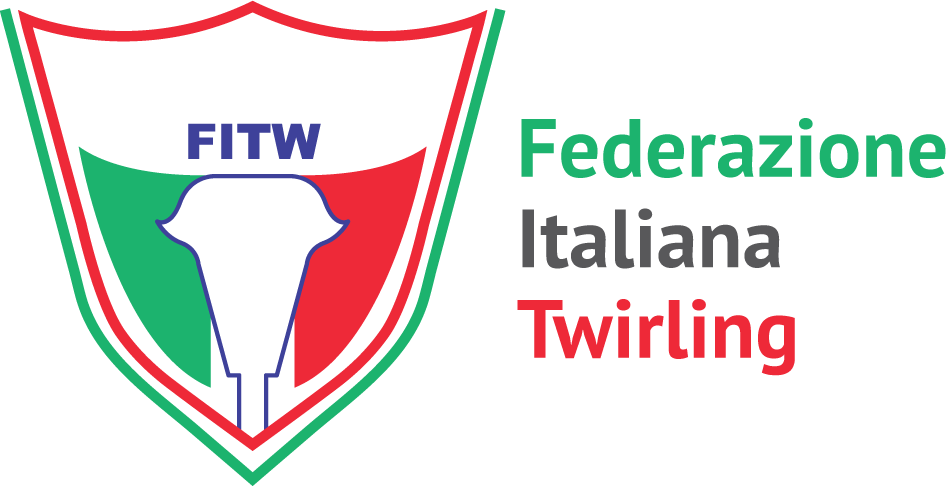                                      Federazione Italiana Twirling                                         settoretecnico@fitw.itISCRIZIONE MODULI QUADRI TECNICI 1° LIVELLO – NORDDa inviare entro  8 gennaio 2016Cognome ____________________________ Nome ____________________________________Nato/a a ____________________________________________ il _________________________Residente a ____________________________________________CAP____________________via ___________________________________________________________n° ______________Telefono _________________________Cellulare    _____________________________________N° tessera F.I.Tw _________________Società di appartenenza___________________________Codice fiscale _____________________________E-mail _______________________________Invio l’iscrizione per i seguenti moduli:                	DANZA 1 – Sabato 16/1/2016 CORMANO     	PREPARAZIONE FISICA – Sabato 16/1/2016 CORMANO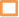   	CORPO LIBERO – Domenica 17/1/2016 CORMANOAllego al presente modulo fotocopia del versamento effettuato.Data _____________________                                               Firma_________________________